PhMagnetismus
Eigenschaften eines MagnetfeldsStation 13     Seite 1Zeit: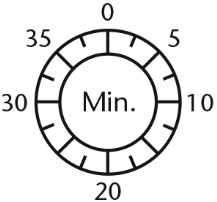 FeldZeit:Das Magnetfeld der Erde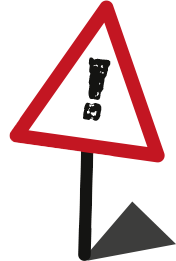 Das Magnetfeld der ErdeDas Magnetfeld der ErdeZeit: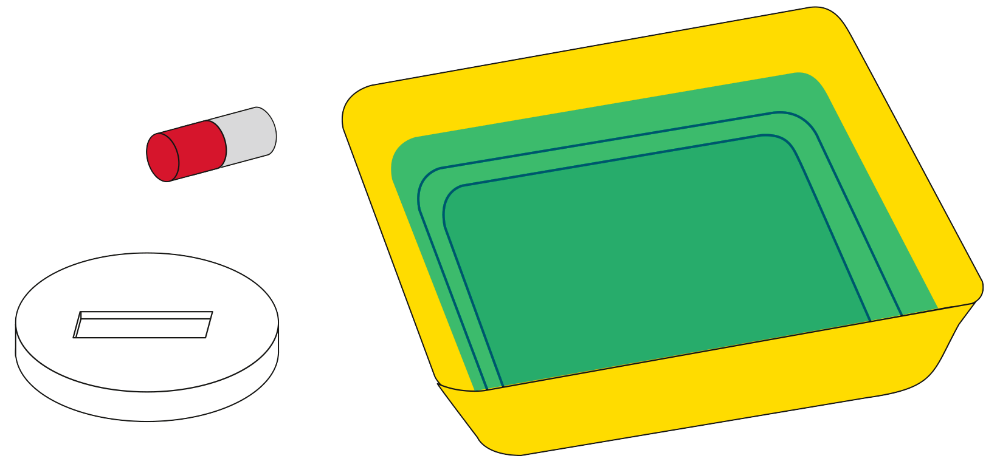  49450 5 Version 01.00 Kopiervorlage © Cornelsen Experimenta 49450 5 Version 01.00 Kopiervorlage © Cornelsen Experimenta 49450 5 Version 01.00 Kopiervorlage © Cornelsen Experimenta 49450 5 Version 01.00 Kopiervorlage © Cornelsen ExperimentaPhMagnetismusStation 14Zeit:Zeit:Die Geschichte des MagnetismusDie Geschichte des MagnetismusDie Geschichte des MagnetismusZeit:49450 5 Version 01.00 Kopiervorlage © Cornelsen Experimenta49450 5 Version 01.00 Kopiervorlage © Cornelsen Experimenta49450 5 Version 01.00 Kopiervorlage © Cornelsen Experimenta49450 5 Version 01.00 Kopiervorlage © Cornelsen ExperimentaPhMagnetismus
Eigenschaften eines MagnetfeldsStation 13     Seite 2Feld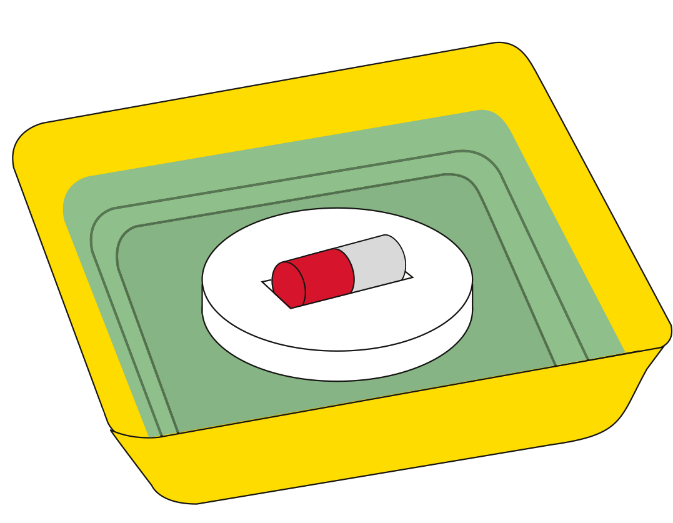 49450 5 Version 01.00 Kopiervorlage © Cornelsen Experimenta49450 5 Version 01.00 Kopiervorlage © Cornelsen Experimenta49450 5 Version 01.00 Kopiervorlage © Cornelsen Experimenta49450 5 Version 01.00 Kopiervorlage © Cornelsen ExperimentaPhMagnetismus
Zusatzaufgaben     Zeit: Zeit: 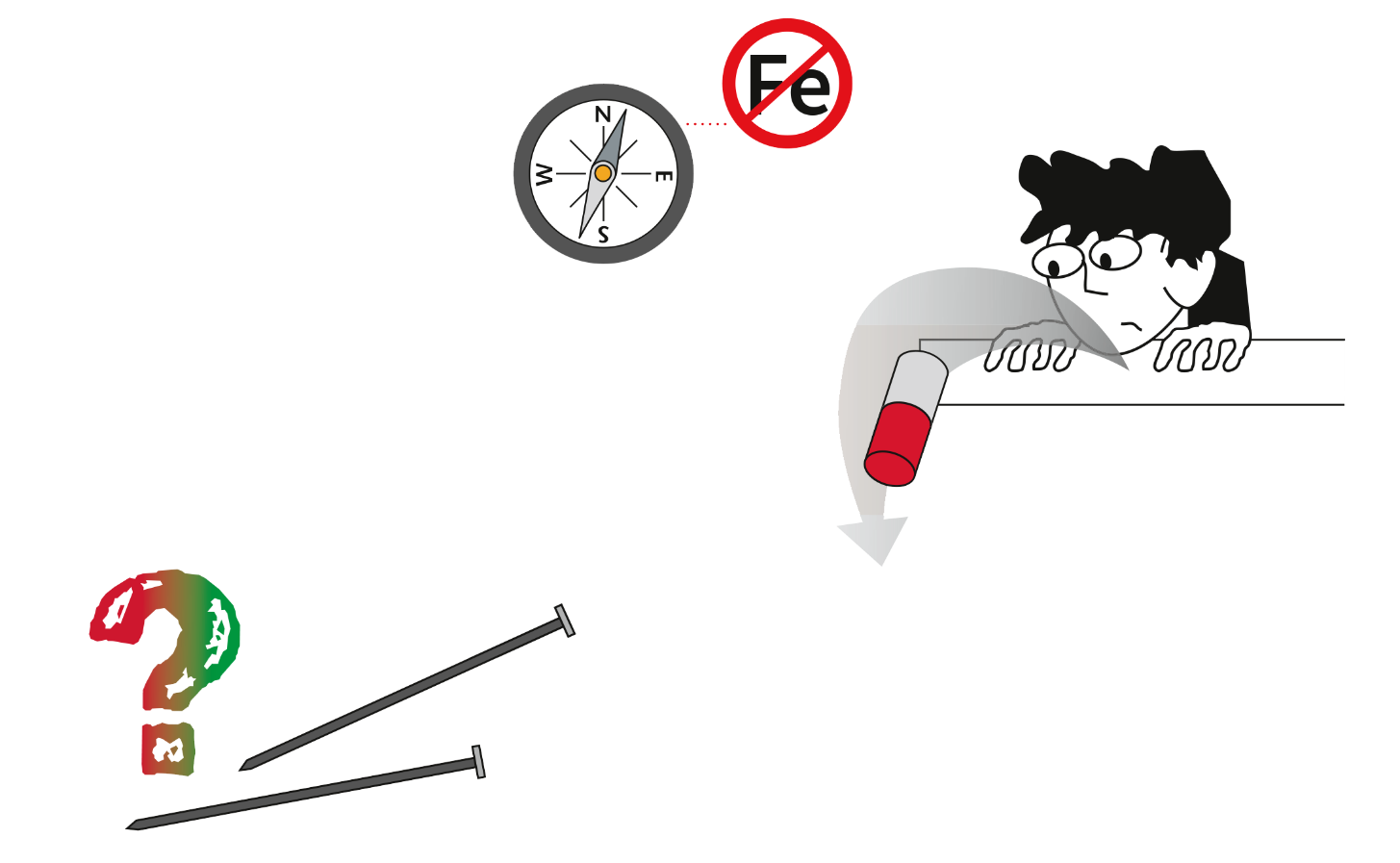 Zeit: 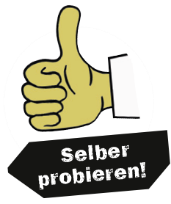 49450 5 Version 01.00 Kopiervorlage © Cornelsen Experimenta49450 5 Version 01.00 Kopiervorlage © Cornelsen Experimenta49450 5 Version 01.00 Kopiervorlage © Cornelsen Experimenta49450 5 Version 01.00 Kopiervorlage © Cornelsen Experimenta